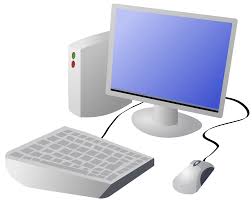 OverviewOverviewButtons and ProgramsButtons and Programs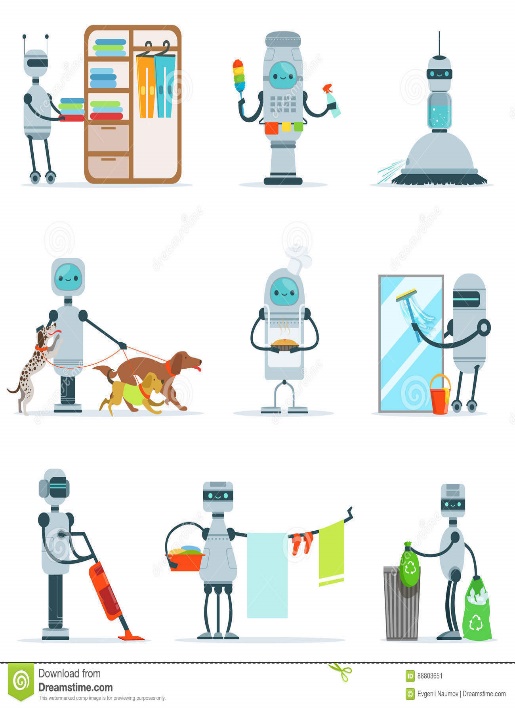 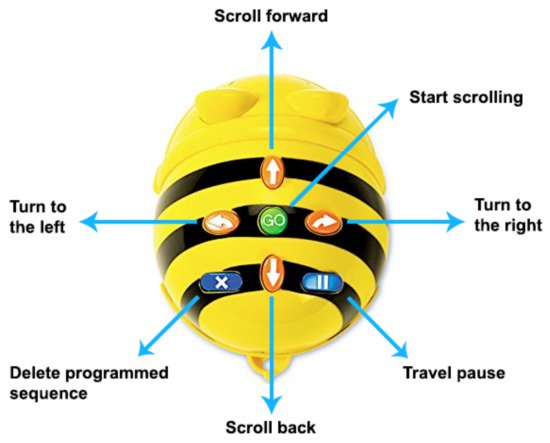 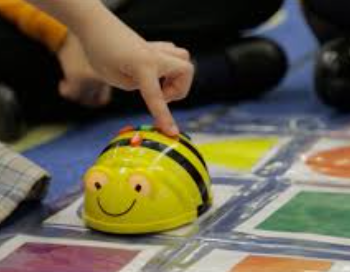 Robots and Floor RobotsRobots and Floor Robots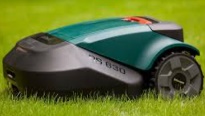 -Robots: Robots are machines that we can program to do human jobs. -Robots help us to do things, for example to help us clean, mow and learn! 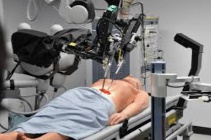 -Robots in factories make things, and in hospitals they help make us better.-Robots: Robots are machines that we can program to do human jobs. -Robots help us to do things, for example to help us clean, mow and learn! -Robots in factories make things, and in hospitals they help make us better.-Robots: Robots are machines that we can program to do human jobs. -Robots help us to do things, for example to help us clean, mow and learn! -Robots in factories make things, and in hospitals they help make us better.-Robots: Robots are machines that we can program to do human jobs. -Robots help us to do things, for example to help us clean, mow and learn! -Robots in factories make things, and in hospitals they help make us better.-Robots: Robots are machines that we can program to do human jobs. -Robots help us to do things, for example to help us clean, mow and learn! -Robots in factories make things, and in hospitals they help make us better.-Robots: Robots are machines that we can program to do human jobs. -Robots help us to do things, for example to help us clean, mow and learn! -Robots in factories make things, and in hospitals they help make us better.DirectionsRoutes and Algorithms-Robots: Robots are machines that we can program to do human jobs. -Robots help us to do things, for example to help us clean, mow and learn! -Robots in factories make things, and in hospitals they help make us better.-Robots: Robots are machines that we can program to do human jobs. -Robots help us to do things, for example to help us clean, mow and learn! -Robots in factories make things, and in hospitals they help make us better.-In order create clear routes for our Bee-bots, we need to be sure of our directions.Make sure that you stand behind Bee-bot.-A route is the course that we travel to get somewhere. We use algorithms (a set of guidelines to complete a task) to program our floor robot to take a route to where we want it to go. 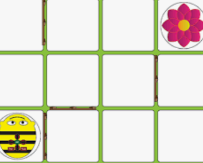 -We should think carefully about how to avoid obstacles. We should also consider how many times we need to press each button to travel the correct distance.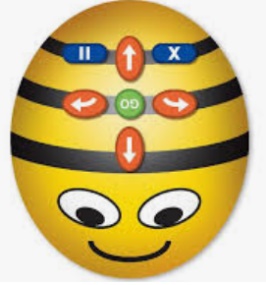 -Bee-bots: Bee-bots are a type of floor robot. -We can programme Bee-bots to move around.Bee-bots should only be used on the floor, and not tables etc. They can be damaged if they fall from high surfaces. -Turning on a Bee-bot: Before we use a Beebot, we need to make sure it is charged. 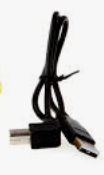 To turn it on, using the switch underneath. You can tell that the Bee-bot is on because its eyes light up. Switch it back off again after you have finished using it.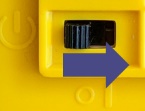 -In order create clear routes for our Bee-bots, we need to be sure of our directions.Make sure that you stand behind Bee-bot.-A route is the course that we travel to get somewhere. We use algorithms (a set of guidelines to complete a task) to program our floor robot to take a route to where we want it to go. -We should think carefully about how to avoid obstacles. We should also consider how many times we need to press each button to travel the correct distance.-Bee-bots: Bee-bots are a type of floor robot. -We can programme Bee-bots to move around.Bee-bots should only be used on the floor, and not tables etc. They can be damaged if they fall from high surfaces. -Turning on a Bee-bot: Before we use a Beebot, we need to make sure it is charged. To turn it on, using the switch underneath. You can tell that the Bee-bot is on because its eyes light up. Switch it back off again after you have finished using it.-In order create clear routes for our Bee-bots, we need to be sure of our directions.Make sure that you stand behind Bee-bot.-A route is the course that we travel to get somewhere. We use algorithms (a set of guidelines to complete a task) to program our floor robot to take a route to where we want it to go. -We should think carefully about how to avoid obstacles. We should also consider how many times we need to press each button to travel the correct distance.-Bee-bots: Bee-bots are a type of floor robot. -We can programme Bee-bots to move around.Bee-bots should only be used on the floor, and not tables etc. They can be damaged if they fall from high surfaces. -Turning on a Bee-bot: Before we use a Beebot, we need to make sure it is charged. To turn it on, using the switch underneath. You can tell that the Bee-bot is on because its eyes light up. Switch it back off again after you have finished using it.-In order create clear routes for our Bee-bots, we need to be sure of our directions.Make sure that you stand behind Bee-bot.-A route is the course that we travel to get somewhere. We use algorithms (a set of guidelines to complete a task) to program our floor robot to take a route to where we want it to go. -We should think carefully about how to avoid obstacles. We should also consider how many times we need to press each button to travel the correct distance.-Bee-bots: Bee-bots are a type of floor robot. -We can programme Bee-bots to move around.Bee-bots should only be used on the floor, and not tables etc. They can be damaged if they fall from high surfaces. -Turning on a Bee-bot: Before we use a Beebot, we need to make sure it is charged. To turn it on, using the switch underneath. You can tell that the Bee-bot is on because its eyes light up. Switch it back off again after you have finished using it.-In order create clear routes for our Bee-bots, we need to be sure of our directions.Make sure that you stand behind Bee-bot.-A route is the course that we travel to get somewhere. We use algorithms (a set of guidelines to complete a task) to program our floor robot to take a route to where we want it to go. -We should think carefully about how to avoid obstacles. We should also consider how many times we need to press each button to travel the correct distance.